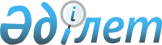 О внесении изменений и дополнения в решение городского маслихата от 20 декабря 2012 года № 8/89 "О городском бюджете на 2013-2015 годы"Решение Актауского городского маслихата Мангистауской области от 12 марта 2013 года № 10/110. Зарегистрировано Департаментом юстиции Мангистауской области 28 марта 2013 года № 2232      Примечание РЦПИ.

      В тексте сохранена авторская орфография и пунктуация.      В соответствии с подпунктами 4), 5) пункта 2 статьи 106 Бюджетного кодекса Республики Казахстан от 4 декабря 2008 года № 95-IV, подпунктом 1) пункта 1 статьи 6 Закона Республики Казахстан от 23 января 2001 года № 148 «О местном государственном управлении и самоуправлении в Республике Казахстан» и решением областного маслихата от 27 февраля 2013 года № 9/116 «О внесении изменений в решение областного маслихата от 7 декабря 2012 года № 7/77 «Об областном бюджете на 2013 - 2015 годы» (зарегистрировано в Реестре государственной регистрации нормативных правовых актов за № 2224), городской маслихат РЕШИЛ:



      1. Внести в решение городского маслихата от 20 декабря 2012 года № 8/89 «О городском бюджете на 2013 - 2015 годы» (зарегистрировано в Реестре государственной регистрации нормативных правовых актов за № 2186 от 29 декабря 2012 года, опубликовано в газете «Огни Мангистау» от 1 января 2013 года № 1 - 2) следующие изменения и дополнения:



      Утвердить городской бюджет на 2013 - 2015 годы, согласно приложению 1, в том числе на 2013 год в следующих объемах:



      1) доходы – 14 195 045,8 тысяч тенге, в том числе по:

      налоговым поступлениям – 8 236 795,8 тысяч тенге;

      неналоговым поступлениям – 477 707 тысяч тенге;

      поступлениям от продажи основного капитала – 629 074 тысяч тенге;

      поступлениям трансфертов – 4 851 469 тысяч тенге;



      2) затраты – 14 884 310,6 тысяч тенге;



      3) чистое бюджетное кредитование – 6 147 500 тысяч тенге, в том числе:

      бюджетные кредиты – 6 147 500 тысяч тенге; 

      погашение бюджетных кредитов – 0 тысяч тенге;



      4) сальдо по операциям с финансовыми активами – 0 тысяч тенге, в том числе:

      приобретение финансовых активов – 0 тысяч тенге;

      поступления от продажи финансовых активов государства – 0 тысяч тенге;



      5) дефицит (профицит) бюджета – 6 836 764,8 тысяч тенге;



      6) финансирование дефицита (использование профицита) бюджета – 6 836 764,8 тысяч тенге, в том числе:

      поступление займов – 6 147 500 тысяч тенге;

      погашение займов – 0 тысяч тенге;

      используемые остатки бюджетных средств – 689 264,8 тысяч тенге.



      Приложение 1 к указанному решению изложить в новой редакции согласно приложению 1 к настоящему решению.



      В пункте 2:

      в абзаце 2 цифру «13,8» заменить цифрой «12,0»;

      в абзаце 3 цифру «14,6» заменить цифрой «13,0».



      Пункт 4 дополнить абзацем 14 следующего содержания: «18 264 тысяч тенге – на введение стандартов специальных социальных услуг».



      В пункте 6 цифру «2 610 000» заменить цифрой «6 147 500»



      2. Настоящее решение вводится в действие с 1 января 2013 года.

       Председатель сессии                     М. Саугабаев      Секретарь маслихата                     М. Молдагулов

 

       «СОГЛАСОВАНО»      Начальник государственного

      учреждения «Актауский городской

      отдел экономики и

      бюджетного планирования»

      А. Ким

      12 марта 2013 года

Приложение 1

к решению городского маслихата

от 12 марта 2013 года № 10/110 Бюджет города Актау на 2013 год
					© 2012. РГП на ПХВ «Институт законодательства и правовой информации Республики Казахстан» Министерства юстиции Республики Казахстан
				категориякатегориякатегориякатегорияСумма тыс. тенгеклассклассклассСумма тыс. тенгеподклассподклассСумма тыс. тенгеНаименованиеСумма тыс. тенге1. ДОХОДЫ14 195 045,81Налоговые поступления8 236 795,801Подоходный налог2 200 083,82Индивидуальный подоходный налог2 200 083,803Социальный налог2 305 3791Социальный налог2 305 37904Hалоги на собственность2 643 8111Hалоги на имущество1 455 6333Земельный налог356 4184Hалог на транспортные средства831 6755Единый земельный налог8505Внутренние налоги на товары, работы и услуги610 5862Акцизы43 1393Поступления за использование природных и других ресурсов236 9984Сборы за ведение предпринимательской и профессиональной деятельности274 3275Налог на игорный бизнес56 12208Обязательные платежи, взимаемые за совершение юридически значимых действий и (или) выдачу документов уполномоченными на то государственными органами или должностными лицами476 9361Государственная пошлина476 9362Неналоговые поступления477 70701Доходы от государственной собственности21 2911Поступления части чистого дохода государственных предприятий7635Доходы от аренды имущества,находящегося в государственной собственности20 52802Поступления от реализации товаров (работ, услуг) государственными учреждениями, финансируемыми из государственного бюджета1 7951Поступления от реализации товаров (работ, услуг) государственными учреждениями, финансируемыми из государственного бюджета1 79503Поступления денег от проведения государственных закупок, организуемых государственными учреждениями, финансируемыми из государственного бюджета1 6651Поступления денег от проведения государственных закупок, организуемых государственными учреждениями, финансируемыми из государственного бюджета1 66504Штрафы, пеня, санкции, взыскания, налагаемые государственными учреждениями, финансируемыми из государственного бюджета, а также содержащимися и финансируемыми из бюджета (сметы расходов) Национального Банка Республики Казахстан 424 0621Штрафы, пеня, санкции, взыскания, налагаемые государственными учреждениями, финансируемыми из государственного бюджета, а также содержащимися и финансируемыми из бюджета (сметы расходов) Национального Банка Республики Казахстан, за исключением поступлений от предприятий нефтяного сектора424 06206Прочие неналоговые поступления28 8941Прочие неналоговые поступления28 8943Поступления от продажи основного капитала629 07401Продажа государственного имущества, закрепленного за государственными учреждениями60 0641Продажа государственного имущества, закрепленного за государственными учреждениями60 06403Продажа земли и нематериальных активов569 0101Продажа земли528 5652Продажа нематериальных активов40 4454Поступления трансфертов 4 851 46902Трансферты из вышестоящих органов государственного управления4 851 4692Трансферты из областного бюджета4 851 469Функциональная группаФункциональная группаФункциональная группаФункциональная группаСумма тыс. тенгеАдминистратор бюджетных программАдминистратор бюджетных программАдминистратор бюджетных программСумма тыс. тенгеПрограммаПрограммаСумма тыс. тенгеНаименованиеСумма тыс. тенге2. ЗАТРАТЫ14 884 310,601Государственные услуги общего характера156 082112Аппарат маслихата района (города областного значения)18 511001Услуги по обеспечению деятельности маслихата района (города областного значения)16 811002Создание информационных систем1 500003Капитальные расходы государственного органа200122Аппарат акима района (города областного значения)79 520001Услуги по обеспечению деятельности акима района (города областного значения)77 337002Создание информационных систем1 200003Капитальные расходы государственного органа983123Аппарат акима района в городе, города районного значения, поселка, аула (села), аульного (сельского) округа13 231001Услуги по обеспечению деятельности акима района в городе, города районного значения, поселка, аула (села), аульного (сельского) округа13 231452Отдел финансов района (города областного значения)33 125001Услуги по реализации государственной политики в области исполнения бюджета района (города областного значения) и управления коммунальной собственностью района (города областного значения)20 877003Проведение оценки имущества в целях налогообложения4 800011Учет, хранение, оценка и реализация имущества, поступившего в коммунальную собственность6 110033Проведение мероприятий по ликвидации государственного учреждения, проводившего работу по выдаче разовых талонов и обеспечению полноты сбора сумм от реализации разовых талонов 1 338453Отдел экономики и бюджетного планирования района (города областного значения)11 695001Услуги по реализации государственной политики в области формирования и развития экономической политики, системы государственного планирования и управления района (города областного значения)11 658004Капитальные расходы государственного органа3702Оборона16 582122Аппарат акима района (города областного значения)16 582005Мероприятия в рамках исполнения всеобщей воинской обязанности16 58203Общественный порядок, безопасность, правовая, судебная, уголовно-исполнительная деятельность215 763458Отдел жилищно-коммунального хозяйства, пассажирского транспорта и автомобильных дорог района (города областного значения)19 591021Обеспечение безопасности дорожного движения в населенных пунктах19 591467Отдел строительства района (города областного значения)196 172066Строительство объектов общественного порядка и безопасности196 17204Образование7 500 309123Аппарат акима района в городе, города районного значения, поселка, аула (села), аульного (сельского) округа8 664005Организация бесплатного подвоза учащихся до школы и обратно в аульной (сельской) местности8 664464Отдел образования района (города областного значения)7 490 645001Услуги по реализации государственной политики на местном уровне в области образования 23 751003Общеобразовательное обучение4 440 874005Приобретение и доставка учебников, учебно-методических комплексов для государственных учреждений образования района (города областного значения)122 276006Дополнительное образование для детей 284 433007Проведение школьных олимпиад, внешкольных мероприятий и конкурсов районного (городского) масштаба15 193009Обеспечение дошкольного воспитания и обучения1 534 878015Ежемесячные выплаты денежных средств опекунам (попечителям) на содержание ребенка-сироты (детей-сирот), и ребенка (детей), оставшегося без попечения родителей 53 902020Обеспечение оборудованием, программным обеспечением детей-инвалидов, обучающихся на дому1 044040Реализация государственного образовательного заказа в дошкольных организациях образования606 472067Капитальные расходы подведомственных государственных учреждений и организаций407 822467Отдел строительства района (города областного значения)1 000037Строительство и реконструкция объектов образования1 00006Социальная помощь и социальное обеспечение614 704123Аппарат акима района в городе, города районного значения, поселка, аула (села), аульного (сельского) округа551003Оказание социальной помощи нуждающимся гражданам на дому551451Отдел занятости и социальных программ района (города областного значения)610 653001Услуги по реализации государственной политики на местном уровне в области обеспечения занятости и реализации социальных программ для населения55 513002Программа занятости105 316005Государственная адресная социальная помощь18 591006Оказание жилищной помощи7 509007Социальная помощь отдельным категориям нуждающихся граждан по решениям местных представительных органов229 213010Материальное обеспечение детей-инвалидов, воспитывающихся и обучающихся на дому6 750011Оплата услуг по зачислению, выплате и доставке пособий и других социальных выплат1 795013Социальная адаптация лиц, не имеющих определенного места жительства51 082014Оказание социальной помощи нуждающимся гражданам на дому80 442016Государственные пособия на детей до 18 лет7 997017Обеспечение нуждающихся инвалидов обязательными гигиеническими средствами и предоставление услуг специалистами жестового языка, индивидуальными помощниками в соответствии с индивидуальной программой реабилитации инвалида31 615023Обеспечение деятельности центров занятости населения14 830464Отдел образования района (города областного значения)3 500008Социальная поддержка обучающихся и воспитанников организаций образования очной формы обучения в виде льготного проезда на общественном транспорте (кроме такси) по решению местных представительных органов3 50007Жилищно-коммунальное хозяйство3 009 985123Аппарат акима района в городе, города районного значения, поселка, аула (села), аульного (сельского) округа26 764008Освещение улиц населенных пунктов4 872009Обеспечение санитарии населенных пунктов12 339011Благоустройство и озеленение населенных пунктов9 553467Отдел строительства района (города областного значения)2 064 486003Проектирование, строительство и (или) приобретения жилья государственного коммунального жилищного фонда521 000004Проектирование,развитие, обустройство и (или) приобретение инженерно-коммуникационной инфраструктуры1 296 926005Развитие коммунального хозяйства491006Развитие системы водоснабжения и водоотведения 160 612007Развития благоустройства городов и населенных пунктов44 360073Строительство и реконструкция объектов в рамках развития сельских населенных пунктов по Программе занятости-202041 097458Отдел жилищно-коммунального хозяйства, пассажирского транспорта и автомобильных дорог района (города областного значения)910 793015Освещение улиц в населенных пунктах130 667016Обеспечение санитарии населенных пунктов335 856017Содержание мест захоронений и захоронение безродных11 569018Благоустройство и озеленение населенных пунктов423 701031Изготовление технических паспортов на объекты кондоминиумов9 000479Отдел жилищной инспекции 7 942001Услуги по реализации государственной политики на местном уровне в области жилищного фонда7 94208Культура, спорт, туризм и информационное пространство385 215455Отдел культуры и развития языков района (города областного значения)265 335001Услуги по реализации государственной политики на местном уровне в области развития языков и культуры8 878003Поддержка культурно-досуговой работы176 104006Функционирование районных (городских) библиотек33 353032Капитальные расходы подведомственных государственных учреждений и организаций47 000456Отдел внутренней политики района (города областного значения)95 617001Услуги по реализации государственной политики на местном уровне в области информации, укрепления государственности и формирования социального оптимизма граждан11 672002Услуги по проведению государственной информационной политики через газеты и журналы4 000003Реализация мероприятий в сфере молодежной политики71 810005Услуги по проведению государственной информационной политики через телерадиовещание8 135465Отдел физической культуры и спорта района (города областного значения)24 263001Услуги по реализации государственной политики на местном уровне в сфере физической культуры и спорта7 793006Проведение спортивных соревнований на районном (города областного значения) уровне11 671007Подготовка и участие членов сборных команд района (города областного значения) по различным видам спорта на областных спортивных соревнованиях4 79909Топливно-энергетический комплекс и недропользование177 288467Отдел строительства района (города областного значения)177 288009Развитие теплоэнергетической системы177 28810Сельское, водное, лесное, рыбное хозяйство, особо охраняемые природные территории, охрана окружающей среды и животного мира, земельные отношения31 769453Отдел экономики и бюджетного планирования района (города областного значения)123099Реализация мер по оказанию социальной поддержки специалистов123474Отдел сельского хозяйства и ветеринарии района (города областного значения)13 636001Услуги по реализации государственной политики на местном уровне в сфере сельского хозяйства и ветеринарии10 186007Организация отлова и уничтожения бродячих собак и кошек2 500012Проведение мероприятий по индентификации сельскохозяйственных животных121013Проведение противоэпизоотических мероприятий829463Отдел земельных отношений района (города областного значения)18 010001Услуги по реализации государственной политики в области регулирования земельных отношений на территории района (города областного значения)18 01011Промышленность, архитектурная, градостроительная и строительная деятельность53 409467Отдел строительства района (города областного значения)25 443001Услуги по реализации государственной политики на местном уровне в области строительства25 443468Отдел архитектуры и градостроительства района (города областного значения)27 966001Услуги по реализации государственной политики в области архитектуры и градостроительства на местном уровне 13 566003Разработка схем градостроительного развития территории района и генеральных планов населенных пунктов14 40012Транспорт и коммуникации274 656458Отдел жилищно-коммунального хозяйства, пассажирского транспорта и автомобильных дорог района (города областного значения)274 656022Развитие транспортной инфраструктуры81 857023Обеспечение функционирования автомобильных дорог192 79913Прочие2 423 248469Отдел предпринимательства района (города областного значения)10 393001Услуги по реализации государственной политики на местном уровне в области развития предпринимательства и промышленности 9 393003Поддержка предпринимательской деятельности1 000452Отдел финансов района (города областного значения)8 000012Резерв местного исполнительного органа района (города областного значения) 8 000453Отдел экономики и бюджетного планирования района (города областного значения)2 000003Разработка технико-экономического обоснования местных бюджетных инвестиционных проектов и концессионных проектов и проведение его экспертизы2 000458Отдел жилищно-коммунального хозяйства, пассажирского транспорта и автомобильных дорог района (города областного значения)33 830001Услуги по реализации государственной политики на местном уровне в области жилищно-коммунального хозяйства, пассажирского транспорта и автомобильных дорог 33 830467Отдел строительства района (города областного значения)2 369 025077Развитие инженерной инфраструктуры в рамках Программы "Развитие регионов"2 369 02515Трансферты25 300,6452Отдел финансов района (города областного значения)25 300,6006Возврат неиспользованных (недоиспользованных) целевых трансфертов 25 300,63. ЧИСТОЕ БЮДЖЕТНОЕ КРЕДИТОВАНИЕ6 147 500Бюджетные кредиты6 147 50007Жилищно-коммунальное хозяйство6 147 500467Отдел строительства района (города областного значения)6 147 500003Проектирование, строительство и (или) приобретения жилья государственного коммунального жилищного фонда6 147 500Погашение бюджетных кредитов04. САЛЬДО ПО ОПЕРАЦИЯМ С ФИНАНСОВЫМИ АКТИВАМИ0Приобретение финансовых активов0Поступления от продажи финансовых активов государства 05. ДЕФИЦИТ (ПРОФИЦИТ) БЮДЖЕТА-6 836 764,86. ФИНАНСИРОВАНИЕ ДЕФИЦИТА (ИСПОЛЬЗОВАНИЕ ПРОФИЦИТА) БЮДЖЕТА6 836 764,8Поступление займов6 147 500Погашение займов0Используемые остатки бюджетных средств689 264,8